Publicado en Madrid el 27/01/2020 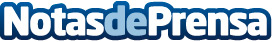 Arbor lanza una herramienta para entender cuánto cuestan las tarjetas de créditoArbor, la plataforma que mejora la salud financiera de los españoles, ofrece una solución para reducir la deuda de las tarjetas de crédito, ahorrando de manera automática a través de su aplicación móvilDatos de contacto:Patricia Carrasco653324073Nota de prensa publicada en: https://www.notasdeprensa.es/arbor-lanza-una-herramienta-para-entender Categorias: Nacional Finanzas Emprendedores E-Commerce Dispositivos móviles http://www.notasdeprensa.es